Администрация Сладковского сельского поселения согласно Вашему запросу направляет информационно-аналитическую справку об организации планирования мероприятий по противодействию коррупции в Администрации Сладковского сельского поселения.Приложение: 1.Информационно-аналитическая справка об организации планирования мероприятий по противодействию коррупции в Администрации Сладковского сельского поселения за 3 квартал 2015 г.  на 16 л. в 1 экз.Т.П. Хворова (343)2-43-97                                                                                            ПриложениеИнформационно-аналитическая справкаоб организации планирования мероприятий по противодействию коррупции  Сладковского сельского поселения за 3 квартал 2015 года.1. План мероприятий по противодействию коррупции в Сладковском сельском поселении утвержден Постановлением Администрации Сладковского сельского поселения от 27.01.2015 г. № 14 «Об утверждении мероприятий по противодействию коррупции в Сладковском сельском поселении на 2015 год». 2. Председатель Совета по противодействию коррупции в Сладковском сельском поселении осуществляет контроль за ходом выполнения запланированных мероприятий: периодически запрашивает необходимую информацию непосредственно от лиц, ответственных за выполнение мероприятий плана по противодействию коррупции.3. Согласно Положения о Совете по противодействию коррупции в Сладковском сельском поселении,  проведено одно заседание Совета, на котором рассмотрены вопросы выполнения плана мероприятий по противодействию коррупции.4. В  3 квартале 2015г. запланировано 17 мероприятий, выполнено– 17.Информация об организации планирования мероприятий по противодействию коррупциив Администрации Сладковского сельского поселения Слободо-Туринского муниципального района за 3 квартал 2015 г.Секретарю Совета при Губернаторе Свердловской области попротиводействию коррупцииВ.А. АлешинуГлава Сладковского сельского поселенияТ.В. Банникова Муниципальный правовой акт, утвердивший план мероприятий по противодействию коррупции в муниципальном образовании, расположенном на территории Свердловской областиДаты и номера протоколов заседаний комиссии (совета) по противодействию коррупции муниципального образования, расположенного на территории Свердловской области, на котором рассмотрен вопрос о выполнении плана по противодействию коррупции Пункт планаСрок исполненияЗапланированное мероприятиеРезультаты исполнения запланированного мероприятияВыполнено в установленные сроки/с нарушением срокаПостановление Администрации Сладковского сельского поселения от 27.01.2015 г. № 14 «Об утверждении плана мероприятий по противодействию коррупции в Сладковском сельском поселении на 2015 год»22.09.2015 г. № 32.ЕжеквартальноЗаслушивание специалистов администрации сельского поселения по исполнению мероприятий плана по противодействию коррупцииНа заседании Совета заслушали:- Председателя Совета по вопросу выполнению  мероприятий плана по противодействию коррупции за 3 квартал 2015 г.;22.09.2015 г.22.09.2015 г. № 33.ПостоянноОрганизация работы «телефона доверия» по вопросам противодействия коррупции, анализ поступающей информации. Принятие соответствующих мер.Информации по «телефону доверия» не поступало.Июль-сентябрь22.09.2015 г. № 3   4.ПостоянноОбеспечение постоянного обновления информации по противодействию коррупции на официальном сайте Сладковского сельского поселения в сети Интернет. Информация по противодействию коррупции на официальном сайте Сладковского сельского поселения и информационных стендах обновляется.По мере поступления изменения информации 1 раз в квартал22.09.2015 г. № 3   5.ПостоянноОрганизация и осуществление контроля за соблюдением муниципальными служащими Администрации Сладковского сельского поселения ограничений и запретов, предусмотренных законодательством о муниципальной службе.Осуществляется контроль за соблюдением муниципальными служащими ограничений и запретов, предусмотренных законодательством о муниципальной службе.  С муниципальными служащими проведен обучающий семинар, где они были еще раз ознакомлены с Решением Думы Сладковского сельского поселения от 10.07.2014 г. № 86 «Об утверждении Порядка применения взысканий за несоблюдение муниципальными служащими Администрации Сладковского сельского поселения ограничений и запретов, требований о предотвращении или об урегулированию конфликта интересов и неисполнение обязанностей, установленных в целях противодействия коррупции»26.08.201522.09.2015 г. № 36.ЕжеквартальноПроведение проверок в администрации Сладковского сельского поселения информации коррупционной направленности в отношении муниципальных служащих и работников муниципальных бюджетных учреждений и организацийИнформации коррупционной направленности в отношении муниципальных служащих и работников муниципальных учреждений в Администрации. сельского поселения не поступалоИюль-сентябрь22.09.2015 г. № 310.ПостоянноФормирование и организация работы с кадровым резервом для замещения вакантных должностей муниципальной службы Сладковского сельского поселенияКадровый резерв сформирован  на должности: специалист 1 категории  по работе с население и кадровой политике- 3 человека, специалист 2 категории по работе с населением – 4 человека, специалист по управлению муниципальной собственностью- 1 человек.Список кадрового резерва размещен на сайте Сладковского сельского поселения.22.09.2015 г. № 312.1 раз в кварталСвоевременное рассмотрение комиссией по соблюдению требований к служебному поведению муниципальных служащих администрации Сладковского сельского поселения и урегулированию конфликта интересов соблюдения муниципальными служащими требований к служебному поведению.На заседании комиссии по соблюдению требований к служебному поведению муниципальных служащих администрации Сладковского сельского поселения и урегулированию конфликта интересов рассмотрен вопрос соблюдения муниципальными служащими требований к служебному поведению.Заявлений о нарушении соблюдения муниципальными служащими требований к служебному поведению не поступало.25.09.201522.09.2015 г. № 3   13.1 раз в кварталПроведение обучающих семинаров, занятий, «круглых столов» для муниципальных служащих в целях изучения законодательства по противодействию коррупции в администрации Сладковского сельского поселенияС муниципальными служащими Администрации  проведен обучающий семинар.  Муниципальные служащие ознакомлены с:- Обзором судебных решений по вопросам противодействия коррупции, подготовленный департаментом кадровой политики Губернатора Свердловской области за 2 квартал 2015 г.; - Решением Думы Сладковского сельского поселения«Об утверждении  Методикипроведения конкурсов на замещение вакантных должностеймуниципальной службы и на включение в кадровый резерв органов местного самоуправления Сладковского сельского поселения»26.08.201522.09.2015 г. № 3   14.ПостоянноПроведение антикоррупционной экспертизы муниципальных правовых актов, принимаемых администрацией и Думой Сладковского сельского поселения и их проектовЗа 3 квартал 2015 г. проведена  антикоррупционная экспертиза  в отношении 16 нормативных правовых актов Думы и Администрации Сладковского сельского поселения. Коррупционных факторов не выявлено. Июль-сентябрь22.09.2015 г. № 3   16.ПостоянноПроведение анализа обращений граждан и организаций, содержащих информацию о коррупционных проявлениях, в целях организации контроля проверки указанных обращений, своевременного выявления и устранения причин нарушения прав, свобод и законных интересов граждан и организацийОбращений граждан и организаций не поступало.Июль-сентябрь22.09.2015 г. № 3   17.ПостоянноОбеспечение участия общественности и депутатов Думы Сладковского сельского поселения в общественном контроле принимаемых решений и нормативно-правовых актов должностными лицами администрации поселения.На заседаниях Думы Сладковского сельского поселения рассмотрены и утверждены  НПА:1. Решение Думы от 30.07.2015 г. № 161-НПА «Об отчете об исполнении бюджета Сладковского сельского поселения за 6 месяцев 2015 г.»;2. Решение Думы от 30.07.2015 г. № 162-НПА «Об утверждении методики проведения конкурсов на замещение вакантных должностей муниципальной службы и на включение в кадровый резерв органов местн6ого самоуправления Сладковского сельского поселения».3. Решение Думы от 30.07.2015 г. № 163-НПА «О внесении изменений и дополнений в Устав Сладковского сельского поселения».4. Решение Думы от 30.07.2015 г. № 165-НПА «Об утверждении Порядка материально-технического и организационного обеспечения органов местного самоуправления Сладковского сельского поселения».5. Решение Думы от 30.07.2015 г. № 120-4-НПА «О внесении изменений в решение Думы Сладковского сельского поселения от 25.12.2014 г. «О бюджете Сладковского сельского поселения на 2015 год и плановый период 2016-2017 г.г.»6. Решение Думы от 24.09.2015 г. № 167-НПА «О внесении изменений и дополнений в Устав Сладковского сельского поселения».7. Решение Думы от 24.09.2015 г. № 120-5-НПА «О внесении изменений в Решение Думы Сладковского сельского поселения от 25.12.2014 г. «Об утверждении бюджета Сладковского сельского поселения на 2015 г. и плановый период 2015-2016 г.г.»Июль-сентябрь22.09.2015 г. № 3 18.постоянноДальнейшее совершенствование нормативно-правовой базы Сладковского сельского поселения, обеспечивающей противодействие коррупции и осуществление контроля за исполнением муниципальных нормативных правовых актов.В 3 квартале 2015 г. приняты нормативные правовые акты: 1. Решение Думы Сладковского сельского поселения«Об утверждении  Методикипроведения конкурсов на замещение вакантных должностеймуниципальной службы и на включение в кадровый резерв органов местного самоуправления Сладковского сельского поселения»Июль-сентябрь22.09.2015 г. № 319.ПостоянноКоординация работы по приведению должностных инструкций муниципальных служащих в соответствие с принятыми административными регламентами предоставления гражданами и юридическими лицами муниципальных услуг.В должностные инструкции муниципальных служащих администрации Сладковского сельского поселения внесены изменения  в соответствие с учётом требований Федерального закона от 22.10.2013 г. № 284-ФЗ «О внесении изменений в отдельные законодательные акты Российской Федерации в части определения полномочий и ответственности органов государственной власти субъектов Российской Федерации, органов местного самоуправления и их должностных лиц в сфере межнациональных отношений».Июль-сентябрь22.09.2015 г. № 320.ПостоянноПроведение проверки МУП «Сладковское ЖКХ» по противодействию коррупции в сфере жилищно-коммунального хозяйства, в том числе в части оказания услуг по тепло-и водообеспечению населению сельского поселенияВ период с 14 по 17 сентября 2015 г. проведена проверка МУП «Сладковское ЖКХ» на предмет исполнения статьи 13.3 Федерального закона от 25.12.2008 г. № 273-ФЗ «О противодействии коррупции» и правильности применения тарифов за коммунальные услуги населению. Нарушений не выявлено.14.09.-17.09.201522.09.2015 № 321Осуществление контроля за деятельностью комиссии по противодействию коррупции в Сладковском КДЦ.1. Заседание комиссии по противодействию коррупции в Сладковском КДЦ  проводятся 1 раз в квартал. 2. Руководителем КДЦ (председатель комиссии) ежеквартально проводятся обучающие семинары с работниками по вопросам, связанным с применением на практике общих принципов служебного поведения сотрудников, проводятся консультации по вопросам выработки у сотрудников навыков антикоррупционного поведения в сферах с повышенным риском коррупции, а также формирования нетерпимого отношения к коррупции.3. В библиотеках МБУК «Сладковский культурно-досуговый центр» созданы стенды по антикоррупционной политике.22.09.2015 № 322ПостоянноОсуществление контроля за деятельностью комиссии по профилактике коррупционных и иных правонарушений МУП «Сладковское ЖКХ»1. Заседания комиссии походят 1 раз в квартал.2. Разработаны стандарты и процедуры, направленные на обеспечение добросовестной работы и поведения работников МУП, памятка об ответственности за преступления коррупционной направленности в сфере ЖКХ.Июль-сентябрь22.09.2015 № 323ПостоянноКонтроль выполнения мероприятий, предусмотренных программой (планом) по противодействию коррупции с рассмотрением на заседаниях Совета по противодействию коррупцииПредседатель Совета по противодействию коррупции в Сладковском сельском поселении осуществляет контроль за ходом выполнения запланированных мероприятий, периодически запрашивает необходимую информацию непосредственно от лиц, ответственных за выполнение мероприятий плана по противодействию коррупции.Выполнение мероприятий плана за 3 квартал 2015 г. рассмотрено на заседании Совета по противодействию коррупции.Июль-сентябрь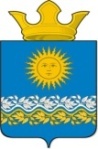 